The Association of 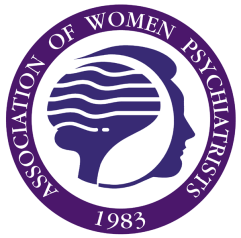    Women Psychiatrists’Leah J. Dickstein, M.D. AwardThe Association of Women Psychiatrists is pleased to announce the 2019 Leah J. Dickstein, M.D., MA Award, which recognizes a female medical student who best exemplifies the spirit of creativity, energy, and leadership that Dr. Dickstein herself epitomizes and seeks to foster in othersAwardThe Association of Women Psychiatrists is pleased to sponsor the Leah J. Dickstein, M.D. Award.  The recipient of the AWP Leah J. Dickstein, M.D. Award will be expected to attend the Annual Meeting (in conjunction with the American Psychiatric Association meeting) in San Francisco in May where she will receive this award.  The winner will receive a plaque honoring her achievements and also be invited to join the award committee for the following year and encouraged to participate in other AWP activities. The awardee will receive $1000 to help defray the expenses of attending the meeting (with any remainder to be used at the awardee’s discretion).  We look forward to receiving your nomination and completed application.  EligibilityThe award is open to female medical students who have demonstrated superior academic achievement, creativity, and leadership.  Examples of appropriate disciplines or genres include: service or clinical aspects of medicine; science research; or excellence in art, music, literature, etc.TimetableThe deadline for submission of application materials is March 15.The winner will be notified by April 15 and will receive her award at the Annual Meeting of the Association of Women in Psychiatry’s Annual Meeting which is held in conjunction with the APA Annual Meeting.  Materials RequiredInterested students must be nominated by their medical school.  Nominations may be submitted from the Dean's Office (academic or student affairs), or from the Office of Women in Medicine at the school.  No more than one student may be nominated from each institution. Please submit the following materials:1.  Nomination letter by a Dean or the Director of the Office of Women in Medicine.  The nomination letter should provide supporting evidence of the student's accomplishments in creativity and leadership and describe the circumstances, which have allowed the nominator to observe the student's work.2.  Two additional letters of reference (at least one from a faculty member).3.  A completed award application and one page personal statement.All application materials must be submitted as a ONE  complete application packet (no separate letters and applications will be accepted) and queries should be directed to Frances Bell  at: womenpsych@aol.com  Phone:  972.613.0985. 2019  ApplicationThe Association of Women PsychiatristsLeah J. Dickstein, M.D. AwardFounded in 1983, the AWP is an independent association of women psychiatrists.  Dr. Dickstein served two terms as President of the Association, from 1987 to 1991.  She also served a term as Vice-President of the American Psychiatric Association and President of the American Medical Women's Association.  She is Professor of Psychiatry Emerita at the University of Louisville School of Medicine, where served as the Associate Dean for Faculty & Student Advocacy for many years during which time she founded the Physicians & the Arts Elective in 1984.Name: 	________________________________________________________________________	          	LAST				FIRST				 MIDDLEInstitution: 	____________________________________________________________________		NAME 					CITY	Mailing Address:	____________________________________________________________	____________________________________________________________	____________________________________________________________                   Email:        ____________________________________________________________	Phone:	____________________________________________________________    Expected degree and field (MD; PhD, Biochemistry; etc.):	___________________________Expected date of graduation:  	  ___________________________________________________Undergraduate education: 	Institution:	___________________________________________________	Degree and Year: 	___________________________________________________	Major:	___________________________________________________	Minor(s):	___________________________________________________If you attended more than one undergraduate or graduate institution, please attach a separate sheet indicating dates attended and degrees awarded.Please respond to the questions on the following pages and compose a one page personal statement.  Please sign the completed application.  (Photocopies of this form may be used.)Please send all materials in a single pdf to Frances Roton Bell at the Central Office:  womenpsych@aol.com. DEADLINE:  RECEIVED MARCH 151.  Briefly describe any distinctions or honors you have received during your undergraduate and medical school years.2.  Briefly describe the activities outside the academic classroom that are most meaningful to you (e.g., special interests and talents, research, employment, community service, etc.).3.  Please list any jobs you have held during the past four years.4.  How did you spend last summer?5.  What do you feel is your most important contribution to your community (home or school)?6.  What are your goals for yourself over the next decade (professional and personal)?Personal Statement(one page limit)Help us to understand more about what is important to you and why.  What about you led to your nomination for the Leah J. Dickstein, M.D. Award?  Please include appropriate examples of your work and tell us about the role of this work in your life.  ____________________________________	____________________Student's Signature						Date	Application Checklist	______	Nomination letter sent by 		Name: 	_________________________		Title:	_________________________		Institution:	_________________________		Phone:	_________________________	______	Application submitted	______	Original work submitted; please list title(s) or descriptions:		_________________________________		_________________________________		_________________________________		_________________________________		(if additional titles, please enclose separate sheet)	______	Letters of reference	(1)	Name: 	_________________________		Title:	_________________________		Institution:	_________________________		Phone:	_________________________	(2)	Name: 	_________________________		Title:	_________________________		Institution:	_________________________		Phone:	_________________________DEADLINE:  RECEIVED MARCH 15